Faculty Senate Meeting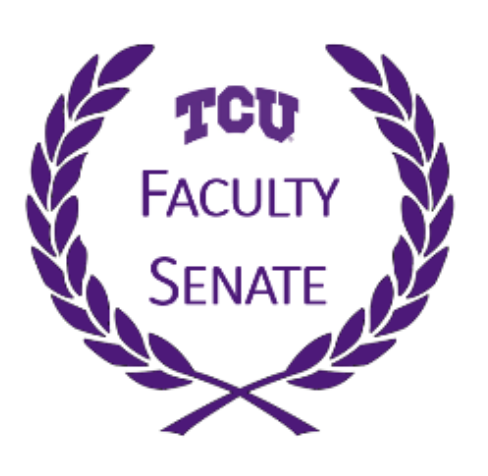 Thursday, October 1, 20203:30 – 5:00 PMVia Zoomhttps://tcu.zoom.us/j/91955979799AgendaUpcoming Dates:Senate Committee Meetings		Thursday October 8 OR October 15 at 3:30pmNext Faculty Senate Meeting		Thursday, November 5 at 3:30pmCall to OrderSean AtkinsonApproval of the MinutesSean AtkinsonRemarks from Chancellor BoschiniChancellor BoschiniRemarks from Provost DahlbergProvost DahlbergShared GovernanceSean AtkinsonCore Curriculum AssessmentEd McNertneyAdmissions Update on SAT and ACTHeath EinsteinClosing Remarks and AdjournmentSean Atkinson